ב"ה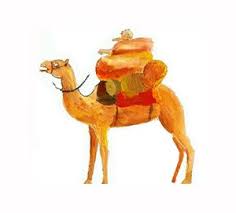 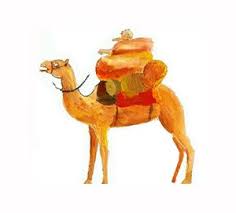 שיירת הגמלים המפתיעהא. באיזו תקופה התרחש הסיפור?ב. מה היה מצבם הכלכלי של יהודי ירושלים באותה תקופה?2. צייני שלושה קשיים עימם התמודדו יהודי העיר (שורות 1-11)    א.ב.ג.3. ממה נבע המחסור בקמח חיטים להכנת המצות?4. משמעות המילה שחון בשורה 9 היא: (הקיפי את התשובה הנכונה)קר מאוד         יבש מאוד        חמסין        גשום5. משמעות הביטוי "הרקיע שחקים" (בשורה 10)  הינה: .א טס לשמים    .ב הרקיע התחבר לשמים    .ג עלה מאד      .ד המריא6. בשורה 15 כתוב: "רבני היישוב ופרנסיו התהלכו בפנים קודרות". הסבירו משמעות הביטוי בפנים קודרות7. הכוונה במילה הוא בשורה 25 היא ל:  (הקיפי את התשובה הנכונה)א. ערבי    ב. מוכר החיטים    ג. הרב    ד. תשובות א' וב' נכונות8. בשורה האחרונה של הסיפור כתוב: "סיפורן של החיטים שהחל בפלא, נסתיים אפוא בחידה"א. מהו הפלא?ב. מהי החידה?9. האם הכותרת מתאימה לסיפור? נמקו תשובתכם.